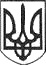 	РЕШЕТИЛІВСЬКА МІСЬКА РАДА	ПОЛТАВСЬКОЇ ОБЛАСТІ(третя позачергова сесія восьмого скликання)РІШЕННЯ27 січня 2021 року                                                                                 	№172 -3-VIIІ Про надання дозволу на виготовленняпроекту землеустрою щодо відведення земельної ділянки для ведення особистого селянського господарства гр. Тишковцю С. І.Керуючись Земельним кодексом України, законами України ,,Про місцеве самоврядування в Україні”, „Про землеустрій”, ,,Про державний земельний кадастр”, розглянувши заяву громадянина Тишковця С.І., Решетилівська міська радаВИРІШИЛА:	Надати дозвіл Тишковцю Степану Івановичу на виготовлення проекту землеустрою щодо відведення земельної ділянки орієнтовною площею 0,80 га для ведення особистого селянського господарства (код КВЦПЗ – 01.03) на території Решетилівської міської ради із земельної ділянки з кадастровим № 5324283100:00:003:0005.	Міський  голова        	                                                      	О.А. Дядюнова